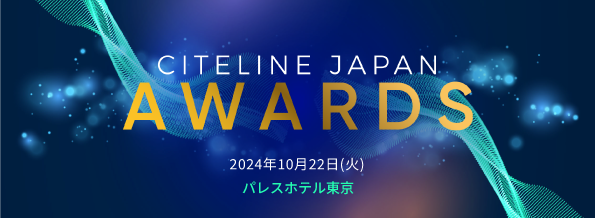 Lifetime Achievement AwardLifetime Achievement Awardは、キャリアを通じて卓越した功績を残してこられた個人に贈られます。基本的に医薬品またはバイオテクノロジー分野の方を対象とします。また、所属先組織の業務にとどまらず、一貫して業界全体に奉仕してこられた点を重視します。候補者はすでに退職またはセミリタイアされた方でも良いこととしますが、現在も業界内で何らかの活動をされている方を選出します。このカテゴリーは、主催企業であるサイトラインのジャーナリストおよびアナリストからなるエディトリアルチームが、様々な観点から受賞者を選出します。他のカテゴリーのように審査員による審査ではありません。エントリー（自薦・他薦ともに可）を積極的に歓迎しますが、ファイナリストの発表はありません。授賞式当日に受賞者を初めて発表します。候補者がキャリアの中で残した功績と、候補者が本賞を受賞するにふさわしい理由を、下記の情報とともに3ページ目以降の「エントリー内容」欄に記入して下さい。候補者の氏名、企業名、役職推薦者の氏名、連絡先以下の１～７の項目を記入して下さい１．エントリーする企業名：２．エントリーフォームを提出する方の氏名：３．エントリーフォームを提出する方の企業名または所属先 （代理店や第三者によるノミネートなどを想定しています。上記「エントリーする企業名」と異なる場合のみ記入）：４．連絡先メールアドレス：５．エントリーする企業のウェブサイトURL：６．エントリーする企業のTwitterハンドル（ある場合のみ）：７．参考資料（エントリー内容に関連するオンライン資料のリンク（URL）を入力して下さい）(任意)■エントリー内容の要約（日本語500字以内、英語の場合は250単語以内）エントリー内容の要約を下記の矢印の箇所から入力して下さい。授賞式で配布するプログラムなど本アワードの案内資料に利用しますので機密情報は含まないで下さい。 →■エントリー内容（日本語3000字以内、英語の場合は1500単語以内）１ページ目に記載の要件を踏まえて、下記の矢印の箇所からエントリー内容を入力して下さい。→